Thursday 22nd June, 2023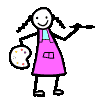 AFTER SCHOOL ART GALLERY Dear Parents/Carers,On Thursday 29th June, we will be holding an Art Gallery at both departments straight after school until 4.15pm. The Art Gallery will be held in both the infant hall and the junior hall to showcase our children’s work which they have produced during Art Week.Each class have studied a different artist and the children have created and produced some wonderful work.We would love to invite you to view their work after school with your child.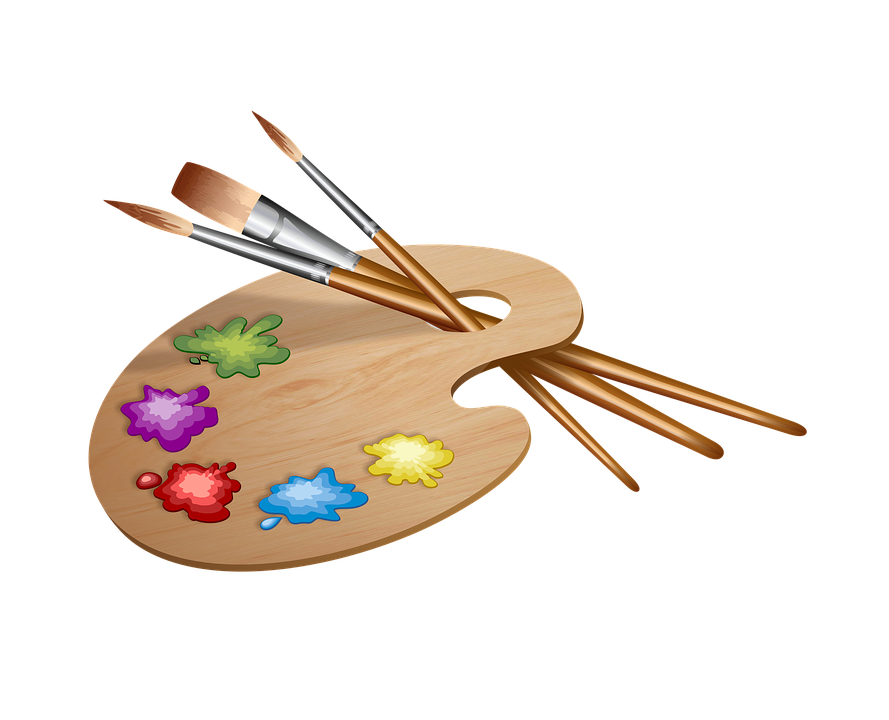 Yours sincerely,K. SeabornMrs K Seaborn Deputy Head Teacher                                                           